Муниципальное бюджетное общеобразовательное учреждение«Средняя общеобразовательная школа №3» аула ДжерокайШовгеновского района Республики Адыгея385461 а.Джерокайул.Краснооктябрьская 45бskola3- gerokai@yandex.ru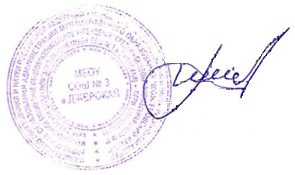 Рассмотрено                                                                                          «Утверждаю»на заседании педагогического                               Директор МБОУ СОШ №3 а.Джерокайсовета школы                                                                                 _____________М.М.ПаковПротокол №12 от 8 июля 2022г.                                        Приказ №110 от 12 июля 2022г.Положение о сетевом взаимодействииВ МБОУ СОШ №3 а.ДжерокайОбщие положения1.1.Положение о сетевом взаимодействии МБОУ СОШ №3 а.Джерокай (далее – Положение определяет особенности реализации образовательных программ в сетевой форме в МБОУ СОШ №3 а. Джерокай (далее – образовательная организация), а также порядок и принципы взаимодействия образовательной организации с другими организациями при реализации образовательных программ в сетевой форме.1.2.Положение разработано в соответствии с Федеральным законом от29.12.2012 №273-ФЗ «Об образовании в Российской Федерации», Порядком организации и осуществления образовательной деятельности при сетевой форме реализации образовательных программ, утвержденным приказом Минобрнауки, Минпросвещения от 05.08.2020 №882/391, с учетом Методических рекомендаций для субъектов РФ по вопросам реализации основных и дополнительных общеобразовательных программ в сетевой форме, утвержденных Минпросвещение от28.06.2019 №МР-81/02вн.1.3.Сетевая форма реализации образовательных программ обеспечивает возможность освоения обучающимися образовательной программы и (или) отдельных учебных предметов, курсов, дисциплин (модулей), практики, иных компонентов, предусмотренных образовательными программами (в том числе различных вида, уровня т (или) направленности ) (далее – сетевая образовательная программа), с использованием ресурсов нескольких организаций, осуществляющих образовательную деятельность, включая иностранные, а также при необходимости с использованием ресурсов иных организаций (далее – организации-участники).1.4.В реализации сетевых образовательных программ наряду с организациями, осуществляющими образовательную деятельность (далее – образовательная организация-участник), также могут участвовать научные организации, медицинские организации, организации культуры, физкультурно-спортивные и иные организации, обладающие ресурсами, необходимыми для осуществления образовательной деятельности по соответствующей образовательной программе (далее – организация, обладающая ресурсами).2. Цель и задачи сетевого взаимодействия2.1. Цель реализации сетевого взаимодействия — повышение качества и доступности образования за счет интеграции и использования ресурсов других организаций.2.2. Основные задачи сетевого взаимодействия:	расширение спектра образовательных услуг;	эффективное использование ресурсов организаций, реализующих образова-тельные программы;	предоставление обучающимся возможности выбора различных учебных курсов дисциплин (модулей, разделов) в соответствии с индивидуальным образова-тельным запросом;	расширение доступа обучающихся к образовательным ресурсам организаций-участников;	реализация новых подходов к организационному построению образователь-ного процесса в образовательных и иных организациях сети;	формирование актуальных компетенций педагогических работников за счет изучения и использования опыта ведущих организаций по профилю деятель-ности.3. Особенности реализации сетевого взаимодействия3.1. Порядок организации и осуществления образовательной деятельности при сетевой форме реализации образовательных программ устанавливается совместным приказом Минобрнауки и Минпросвещения от 05.08.2020 № 882/391.3.2. Сетевая образовательная программа для уровней дошкольного, а также начального общего, основного общего и среднего общего образования разрабатывается и реализу-ется в соответствии с требованиями соответствующих федеральных государственных образовательных стандартов.3.3. Реализация сетевой образовательной программы может осуществляться в форме оч-ной, очно-заочной или заочной; с использованием (применением) дистанционных обра-зовательных технологий и (или) с использованием электронных образовательных ресур-сов.3.4. Информирование о программах, которые могут быть реализованы в сетевой форме, осуществляется образовательной организацией с использованием:	официального сайта образовательной организации;	объявлений, размещенных на информационных стендах образовательной орга-низации;	личных собеседований с обучающимися; 	иными доступными способами.3.5. Реализация сетевых образовательных программ осуществляется на основании дого-воров о сетевой форме реализации образовательной программы, заключаемых между образовательной организацией и другими организациями по форме, утвержденной при-казом Минобрнауки и Минпросвещения от 05.08.2020 № 882/391.3.6. Образовательная организация определяет вместе с другими образовательными ор-ганизациями в договоре о сетевой форме реализации образовательных программ поря-док совместной разработки и утверждения (согласования) сетевой образовательной про-граммы.3.7. В образовательной организации сетевую образовательную программу утверждает директор после ее рассмотрения педагогическим советом образовательной организации.3.8. В учебном плане сетевой образовательной программы указываются образователь-ные организации-участники, ответственные за конкретные части сетевой образователь-ной программы.3.9. При приеме на обучение по сетевой образовательной программе обучающийся за-числяется в базовую организацию на обучение по указанной программе. Зачисление в образовательную организацию-участника при реализации ею соответствующей части сетевой образовательной программы осуществляется путем перевода в указанную орга-низацию без отчисления из базовой организации в порядке, определяемом локальными нормативными актами указанной организации.Зачисление обучающихся в организацию, обладающую ресурсами, не производится.3.10. Если образовательная организация выступает в качестве базовой организации, то перевод в образовательную организацию-участника осуществляется приказом дирек-тора о переводе обучающихся в рамках сетевого взаимодействия. Оформление таких обучающихся в образовательной организации-участнике осуществляется в порядке, определяемом данной организацией.3.11. Образовательная организация выдает обучающимся документы об обучении по се-тевой образовательной программе в порядке, определенном локальными нормативными актами образовательной организации, если это предусмотрено договором о сетевой форме реализации образовательной программы.4. Организационное обеспечение сетевого взаимодействия4.1. Ответственный работник образовательной организации за организацию и обеспече-ние сетевого взаимодействия определяется директором образовательной организации.4.2. В сферу ведения ответственного за организацию и обеспечение сетевого взаимодей-ствия входят следующие вопросы:	определение механизмасетевоговзаимодействия, втомчислеобеспечение под-готовки для утверждения сетевой образовательной программы, отдельных ее компонентов или определение порядка использования материально-техни-ческой базы и ресурсов образовательной организации, — в зависимости от условий договора о сетевой форме реализации образовательных программ;	подготовительные мероприятия по созданию и (или) оформлению комплекта документов для организации сетевого взаимодействия;	подготовка к заключению договора о сетевой форме реализации образователь-ной программы;	информирование обучающихся об образовательных программах, которые мо-гут быть реализованы в сетевой форме;	контроль выполнения условий заключенного договора о сетевой форме реали-зации образовательной программы в части, касающейся обязанностей образо-вательной организации;	контроль за состояниеморганизационно-технического обеспечения реализации сетевой образовательной программы;	планирование финансового обеспечения реализации сетевой образовательной программы;	анализ результатов реализации сетевой образовательной программы.4.3. В случае необходимости образовательная организация вносит соответствующие из-менений в устав, структуру, локальные нормативные акты и другие документы образо-вательной организации в целях создания необходимых условий для реализации сетевой образовательной программы.4.4. В случае невозможности участия организации-участника в реализации сетевой об-разовательной программы (в том числе в связи с прекращением ее деятельности, при-остановлением действия или аннулированием лицензии на осуществление образова-тельной деятельности образовательной организации-участника) договор о сетевой форме реализации образовательной программы подлежит изменению или расторжению, а реализация оставшихся частей сетевой образовательной программы осуществляется образовательной организацией, если она выступает в качестве базовой организации, без использования сетевой формы. В таком случае в сетевую образовательную программу вносятся соответствующие изменений в общем порядке.4.5. При наличии обучающихся, не завершивших освоение сетевой образовательной программы в установленный срок, по истечении срока договора о сетевой форме ука-занный договор может быть продлен либо реализация оставшихся частей образователь-ной программы осуществляется базовой организацией без использования сетевой формы. С согласия указанных обучающихся или родителей (законных представителей) несовершеннолетних обучающихся, не имеющих основного общего образования, может быть осуществлен переход на другую сетевую образовательную программу, реализуе-мую в соответствии с иным договором о сетевой форме.5. Статус обучающихся при реализации сетевой образовательной программы5.1. Права, обязанности и ответственность обучающихся по сетевым образовательным программам, а также порядок осуществления указанных прав и обязанностей определя-ются федеральными законами и соответствующими локальными нормативными актами образовательной организации с учетом условий договора о сетевой форме реализации образовательной программы.5.2. Зачисление на обучение в образовательную организацию в качестве базовой орга-низации в рамках сетевой формы образования происходит в соответствии с правилами приема образовательной организации.5.3. Оформление обучающихся в образовательной организации, выступающей в каче-стве образовательной организации-участника, переведенных из базовой организацииосуществляется приказом директора о зачислении обучающихся в порядке сетевого вза-имодействия.5.4. Использование обучающимися учебной литературы, пособий и иных учебных мате-риалов образовательной организации осуществляется в порядке, установленном локаль-ными нормативными актами образовательной организации.5.5. Порядок и режим использования обучающимися учебной литературы, пособий и иных учебных материалов, а также материально-технического оборудования при осво-ении части сетевой образовательной программы, реализуемой другой образовательной организацией, осуществляется в порядке, предусмотренном договором о сетевой форме реализации образовательной программы.5.6. Обучающиеся проходят промежуточную аттестацию по сетевой образовательной программе в образовательной организации в порядке, установленном образовательной организацией и сетевой образовательной программой.5.7. При освоении обучающимися части сетевой образовательной программы, реализу-емой образовательной организацией-участником, текущий контроль успеваемости и промежуточную аттестацию проводит образовательная организация-участник в по-рядке, установленном сетевой образовательной программой и локальными норматив-ными актами образовательной организации-участника. Результаты промежуточной ат-тестации образовательная организация-участник предоставляет базовой организации в порядке, определенном договором о сетевой форме реализации образовательной про-граммы.5.8. Обучающиеся проходят итоговую (государственную итоговую) аттестацию по сете-вой образовательной программе в образовательной организации, в случае если она вы-ступает в качестве базовой организации, в порядке, определенном законодатель-ством РФ и локальными нормативными актами образовательной организации. Участие образовательной организации-участника в проведении итоговой (государственной ито-говой) аттестации определяется договором о сетевой форме реализации образователь-ной программы.5.9. По решению организации, с которой образовательная организация заключила дого-воросетевойформереализацииобразовательнойпрограммы, обучающимсяможетбыть назначена стипендия, иные денежные выплаты, предоставлены иные меры социальной поддержки в порядке, определяемом указанной организацией. Установление указанных мер поддержки не является основанием для отмены либо приостановления мер под-держки, предоставляемых образовательной организацией.